约书亚记学习指南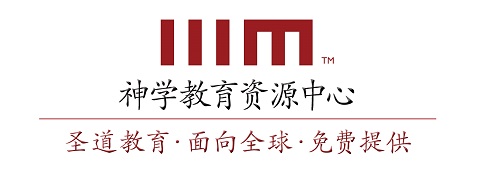 学习指南内容提纲	3笔记	4复习问题	24应用问题	29如何使用本课程和学习指南观看课程前预备 — 完成所有推荐阅读材料。计划休息时间— 浏览大纲和时间代码，决定在哪里开始和结束课程观看。IIIM课程信息密集，所以也许应该安排一些休息时间。休息可以被放在大纲的大段落处。观看课程中笔记—使用笔记部分来辅助听课，记录笔记。很多要点已经在笔记里总结出来了，但你应该补充自己的笔记。你应该记录一些的细节内容，可以帮助你记忆和描述要点并加以辩护。暂停/重放—在需要的时候可以暂停或重放视频，以便记笔记、回顾难点和重要概念、或讨论兴趣点。观看课程后复习问题—在空白处回答复习问题。复习问题应该由自己回答，不需要在小组讨论。应用问题—应用性的问题可用于书面作业，或小组讨论。用于书面作业时，回答的长度最好不要超过一页纸。提纲介绍 (0:20)预备去得胜 (2:50)结构和内容 (3:06)上帝晓喻 (4:13)约书亚吩咐(4:48)以色列人听从 (5:17)原本含义 (5:36)上帝的权柄 (6:27)上帝的圣约 (7:43)摩西律法的准则 (9:06)上帝超然的大能 (9:51)以色列全体 (12:25)攻占两座城市 (13:19)结构和内容 (14:19)耶利哥城 (15:08)艾城 (21:37)重申圣约 (24:59)原本含义 (25:38)上帝的权柄 (26:22)上帝的圣约 (28:27)摩西律法的准则 (29:35)上帝超然的大能 (33:21)以色列全体 (36:23)击败两支联军 (38:21)结构和内容 (39:36)概述联军(39:54)概述胜利(40:35)战胜南方联军 (41:36)战胜北方联军 (43:09)原本含义 (44:00)上帝的权柄 (44:46)摩西律法的准则 (45:42)上帝超然的大能 (47:33)以色列全体 (51:30)基督徒应用 (53:10)奠基 (54:02)延续 (1:00:40)成全 (1:04:24)结论 (1:08:44)	笔记介绍 (0:20)约书亚记书写的目的，是向面临类似挑战的后来时代讲述，在约书亚时代以色列得胜的征服，支派的产业，和圣约的忠诚。第一个主要部份，是向承受战争挑战的原本读者们讲述的，是要他们注意以色列人在迦南地得胜的征服。预备去得胜，1章1-18节 (2:50)结构和内容 (3:06)本书的开头，上帝吩咐约书亚要准备好，率领以色列人往西去攻克迦南地。上帝晓喻， 1章1-9节 (4:13)“你要起来，和众百姓过这约旦河”（1章2节）。 “当刚强壮胆”（1章6，7，9节）。约书亚吩咐， 1章10-15节 (4:48)“预备食物”（1章1节）。 “一切大能的勇士……都要过去”（1章14节）。. 以色列人听从， 1章16-18节 (5:17)众支派同心承诺，矢言效忠。 “你所差遣我们去的，我们都必去。”（1章16节） 原本含义 (5:37)约书亚记中一直出现的五个主题：上帝的权柄 (6:27)约书亚记作者所强调的以色列准备过程背后的上帝的权柄：“耶和华晓谕约书亚”这个词语明确显出约书亚的指令来自上帝授权（1章1节）。 上帝授权约书亚为摩西的继承人（1章5节）。以色列人回应说：“我们从前在一切事上怎样听从摩西，现在也必照样听从你。”（1章17节）上帝的圣约 (7:43)约书亚记的预备去得胜凸显上帝的圣约的重要性：以色列人不单只是去接收迦南，而是去“承受”（1章6节）。上帝“向他们列祖起誓”应许赐给他们的地（参照，创世记15章）。上帝与以色列先祖的立约，不只确立了迦南地在约书亚时代是属于以色列人，也是属于本书的原本读者。摩西律法的准则 (9:06)对于以色列人，要作战得胜并持守应许之地，遵从摩西律法的准则是必要的：“谨守遵行我仆人摩西所吩咐你的一切律法，……使你……都可以顺利。”（1章7节）遵从摩西的律法导致胜利，违逆导致失败。上帝超然的大能 (9:51)上帝超然的大能使迦南的征服成为可能： “我必……与你同在。”（1章5节） “你无论往哪里去，耶和华——你的上帝必与你同在。”（1章9节）在战争中上帝与祂的百姓“同在”，其意思是上帝以超自然的大能，与他们一起争战，也为他们而争战（历代志下20章17节）。 唯有上帝与他们同在争战，并为他们争战，以色列才有希望得胜。以色列全体 (12:25)约书亚记1章引介以色列全体共同参与的重要性：“你们一切大能的勇士都要过去……”（1章14节）。“无论甚么人违背你的命令，……就必治死他”（1章18节）。 原本读者若希望从面临的战斗中取得全面胜利，以色列整体必须要团结一心。 攻战两座城市 2章1节 – 8章35节 (13:19)结构和内容 (14:19)约书亚率领以色列人攻克耶利哥城和艾城，然而得胜的过程却非常不同。耶利哥城， 2章1节–6章27节 (15:08)约书亚的探子和喇合（开场）， 2章1-24节 约书亚派遣探子去侦查耶利哥城。喇合保护探子，得到生命平安的郑重承诺。 探子们回报约书亚，确信上帝会让以色列得胜。 约书亚的探子和喇合（结束）， 6章22-27节耶利哥故事的结束对应了故事的开始。约书亚吩咐探子们要遵守保护喇合一家的诺言。喇合和她全家都被领进以色列。 以喇合和探子为始末，所有发生在约书亚记2章1节到6章27节的事都成为了耶利哥战役的一部分。神奇的渡过约旦河， 3章1节-5章12节以色列隆重的预备，凸显他们对上帝的忠诚和上帝的悦纳。祭司们扛着约柜，踏入河里，约旦河就断开了。 到河中央，十二个人在祭司们站立的旁边堆迭十二块石头。渡河之后，十二块大石头堆迭成纪念碑。 对照隆重的预备，约书亚将以色列人分别为圣。 以色列人守逾越节，首次吃迦南地的出产。耶利哥城的神奇陷落， 5章13节-6章21节约书亚遇见一个天使般的人物，向他保证这个战役有天军的帮助。上帝指示要如何攻打耶利哥以色列都全然遵行上帝的指示。约书亚吩咐说，耶利哥城和其中所有的“都要（归于)在耶和华面前毁灭”（6章17节）。 希伯来动词charam 翻译成“归于……毁灭”：在战争之外 — 永献于上帝为敬拜之用的人，牲畜或是土地（利未记27章28节）。在战争的情况里 — 杀死牲畜和人，并且将一些贵重的金属器皿送入会幕归于上帝。迦南的所有居民要全归于上帝，这个胜利实际上乃是上帝的得胜（申命记20章16节）。艾城， 7章1节–8章29节 (21:37)以色列被击败， 7章1-5节探子们错误的知会约书亚，艾城很容易被攻克。 约书亚只派遣少数部队去攻打。 亚干私藏了一些从耶利哥城掠夺的物品。在上帝的审判下，36个以色列人被杀，其余的则落荒而逃。以色列的悔改， 7章6-26节约书亚在上帝面前哀恸哭泣。 上帝启示了以色列落败的原因。亚干的罪如此滔天，以致上帝宣告：“以色列人……违背了我所吩咐他们的约。”（7章11节） 亚干和全家以及所有的，都必须“归于上帝而毁灭”，如同上帝所吩咐的。 以色列的得胜， 8章1-29节上帝指示约书亚设下埋伏。 约书亚吩咐百姓遵行。 百姓顺服。上帝以超自然的介入让以色列得胜。重申圣约，8章30-35节 (24:59)以色列行进到应许之地的中心，基利心山和以巴路山（申命记11章29节）。 约书亚宣读摩西的全部律法，全体国民重申他们要顺服上帝的圣约。原本含义 (25:38)原本读者应当把耶利哥城和艾城的教训，以合宜方式应用在他们的日子。上帝的权柄 (26:22)约书亚记的作者在这些章节里，强调了这些事件背后上帝的权柄：“耶和华对约书亚说”这个词语确立了约书亚要百姓做的每件事，都有上帝的权柄（3章7节；6章2节；7章10节；8章1节，18节）。 约书亚是摩西的继承人（4章14节，23节；5章15节）。上帝的圣约 (28:27)以色列最初的胜利，强调上帝的圣约确保迦南是以色列的家园（2章9，24节；5章6节；6章16节）。 提到上帝的圣约，向原本读者保证了，他们对应许之地所持有的神圣权利。摩西律法的准则 (29:35)顺服摩西律法的准则才能得胜（4章10，12节；5章2，10节；6章22，24节）。违逆摩西律法说明艾城的失败（7章1，13，15节；22章20节）。以色列得胜后，重申圣约，强调了摩西律法的准则（8章31-33节）。上帝超然的大能 (33:21)以色列最初的胜利凸显上帝超然的大能：上帝常以色列的仇敌彰显祂超然的大能，使惧怕惊恐临到他们的心思（约书亚记2章9，24节；5章1节；申命记11章22-25节）。上帝宣告说“我必与你同在”，这表明了上帝以其超然能力为以色列争战（3章7，10节）。耶利哥城的陷落显明了上帝超然的能力：耶利哥的城墙“塌陷”（6章20节）。“耶和华与约书亚同在”（6章27节）。上帝超然的能力并未显于以色列人与艾城的争战中，直到以色列人悔改并纠正了亚干的罪（7章5，12节；8章18节）。 原本读者在他们的争战中无法以人为力量得胜，得胜唯有来自上帝超然的大能。 以色列全体 (36:23)以色列战胜了耶利哥城和艾城强调了以色列全体参与征服的重要性（3章1，17节；4章14节）：在过约旦河时的“十二个人” 和“十二块石头” ，乃是代表了以色列的十二个支派（4章4，8，9，20节）。以色列所有“国民”在吉甲接受割礼（5章8节）。上帝吩咐约书亚要与“一切兵丁”绕耶利哥城而行（6章3节）。当少数人上去攻击艾城，他们就战败了，但当以色列全体的参与，他们就得胜了（7章3，23-25节）。以色列全体站在上帝面前，重申圣约（8章33节）。 击败两支联军， 9章1节-12章24节 (38:21)迦南人形成联军来对抗约书亚，先在南疆，然后在北疆。结构和内容 (39:36)这段分成四个主要部份:概述联军， 9章1-2节 (39:54)“约旦河西……的诸王，……就都聚集，同心合意地要与约书亚和以色列人争战。”（9章1，2节）概述胜利，11章16节-12章24节 (40:35)约书亚照着上帝所吩咐他的，歼灭一切，上帝让以色列人结束争战得享太平（11章16-23节）。 征战得胜而击败的诸王名单与得取的土地，作为这个部份的结尾（12章1-24节）。 战胜南方联军， 9章3节-10章43节 (41:36)基遍和约（9章3-27节）住在迦南的基遍人，诱骗以色列人与他们订立和约。这个和约引发了南部区域的大规模冲突。在南方初步胜利（10章1-15节） 南方五王的联军，攻打基遍。以色列有义务要帮助基遍人。 上帝让约书亚神奇的得胜。 在南方全面胜利（10章16-43节）            约书亚在不同地方击败整个南方联军（10章40节）。战胜北方联军， 11章1-15节 (43:09)夏琐王建立了“人数多如海沙”的联军来对抗约书亚（11章1-11节）。上帝也让以色列击败北方联军。约书亚在整个北方区域决然的胜利（11章12-15节）。 原本含义 (44:00)原本读者面对的仇敌乃是强大联军，所以约书亚记的作者关注在约书亚的大规模胜利上。上帝的权柄 (44:46)约书亚击败联军的胜利彰显了上帝的权柄（10章8节；11章9节）。约书亚的胜利为原本读者在面对当时的战斗时提供指引。摩西律法的准则 (45:42)以色列击败两支联军强调了摩西律法的准则：约书亚遵照摩西的律法，坚持以色列向基遍人所起的誓（9章20节）。约书亚遵照摩西的吩咐，在他得胜时将凡有气息的尽行杀灭（10章40节；11章12节）。凡耶和华所吩咐摩西的，约书亚都去行（11章15，20节）。必须要提醒以色列人的是，只要他们忠于摩西的律法，得胜就属乎他们。上帝超然的大能 (47:33)以色列击败两支联军乃是出于上帝超然的大能。上帝亲自：使南方联军在以色列人面前溃乱（10章10节）降大石头在他们身上（10章11节）让日头停留，使得以色列赢得争战（10章13节）为以色列争战（10章14，42节） 使联军引发惊惧（10章21节） 向约书亚保证必战胜北方联军（11章6节） 使以色列的仇敌心里刚硬，所以他们就被击败（11章20节） 以色列胜过仇敌的指望乃是上帝以超然的能力介入，为他们争战。以色列全体 (51:30)在整个以色列战胜两支联军的故事里，约书亚记的作者强调了以色列全体的参与：和约书亚一起参与争战的有： “一切大能的勇士”（10章7节） “众百姓”（10章21节） “以色列众人”（10章24节） “一切兵丁”（11章7节）约书亚和“以色列众人”结束争战回到营中（10章15，43节）。 作者五次重复写着：“约书亚和以色列众人”（10章29-38节）。 约书亚记的作者强调因团结所得的祝福，呼吁原本读者们在面对他们的仇敌时，要团结而立，并肩作战。基督徒应用 (53:10)奠基 (54:02)耶稣第一次降临时，祂和祂的使徒与先知们在国度奠基阶段所成就的，远胜于约书亚在上帝和撒旦的延续抗争里所做的：他们直接面对并制伏撒旦和邪灵（路加福音10章18节）。耶稣的受死、复活、和升天击败撒旦和邪灵的权势（歌罗西书2章15节；希伯来书2章14和15节；以弗所书4章8节）。耶稣在奠基阶段，上帝并没有要祂拿起兵器对付有罪的世人。相反的，耶稣：警告上帝将要有的审判赐恩慈给那些愿意顺服上帝的人 耶稣的第一世纪的使徒先知们在新约中： 未曾呼吁要以武力攻击人传扬审判和救赎的福音信息：警告教会外的未信者关于上帝将有的审判 警示那些教会里的“假弟兄”关于上帝的审判（哥林多前书16章22节；加拉太书1章8节；参照亚干的灭亡）呼吁人人都要悔改，才能逃避上帝将临的忿怒五个主题如何实现于奠基阶段:上帝的权柄 — 上帝的权柄也带领耶稣与使徒和先知们的得胜。上帝的圣约 — 耶稣和其使徒的得胜是根植于新约。摩西律法的准则 — 耶稣及其使徒的胜利也靠着他们顺服摩西和上帝在摩西之后更充分的启示。上帝超然的大能 — 耶稣和其使徒们的胜利倚靠上帝超然的大能。以色列全体 —耶稣呼吁以色列全地的人来就祂。五旬节那天，来自世界各地的犹太人都与之一起，加入对抗邪恶的争战。耶稣的使徒和先知们继续让大量的外邦信徒加入初代的教会。 延续 (1:00:40)在祂国度延续的阶段，耶稣的普世征服借着教会的事奉，成功的扩展到世界几乎每一个国家。 新约呼吁教会，尽管失败，每天靠着圣灵的大能来推展基督的国度。我们要：继续在属灵争战里对抗撒旦和邪灵（以弗所书6章13到18节）要延续与人互动，如同耶稣和其使徒们所做的：反对那些抵挡基督的人，但不是以武力攻击他们传扬审判和恩慈的基督的福音将约书亚征服迦南故事的五个主题应用于我们每天的生活中： 上帝的权柄 — 我们在扩展基督国度时要让上帝的权柄引导。上帝的圣约 — 我们因着在基督里的新约而要比约书亚的得胜更有信心。摩西律法的准则 — 我们基督徒的争战得胜，靠着我们顺服全本圣经的准则。上帝超然的大能 — 我们如今的胜利也来自圣灵超然大能的运作。以色列全体 — 现今我们来自各族、各方和各国的人也要团结一致参与当前的争战。成全 (1:04:24)约书亚记的记载，让我们更加盼望在祂国度成全时基督的再来。当基督回来时，祂是以得胜君王的身份来到（启示录19章11节）。 耶稣最后的胜利，要全然落实基督普世征服的至终盼望：耶稣要超越约书亚日子的每个毁灭行为，也要超越约书亚在他的日子的所有福祉。撒旦要彻底被击败，不再有力量欺骗或伤害任何人（罗马书16章20节）。 对于悖逆的人，上帝的恩慈要告终结（启示录21章8节）。 每个顺服基督的人要在新天新地里享受永恒救恩的荣耀得胜。 五个主题在国度的成全中： 上帝的权柄 — 上帝的权柄引导耶稣再来的那个大而可畏的日子。上帝的圣约 — 因着上帝在新约里的隆重誓言，基督至终的胜利也是必然的。摩西律法的准则 — 耶稣因着祂完美无瑕，必赢得最后的胜利。上帝超然的大能 — 耶稣的再来会是前所未见上帝超然大能的最大彰显。以色列全体 — 当基督再来时，地上各族各国属乎上帝的子民要合一地欢庆祂伟大的得胜。结论 (1:08:44)复习问题以色列预备去得胜的叙述，为约书亚记每个即将来到的战役引入连串特定的指令。请描述这个连串的指令，并且例举出出现在书中这个部分的一些指令和回应。出现在整本约书亚记中的五个主题是什么？请举例说明每个主题和以色列的预备去得胜之间的关系。请使用具体的参考经文来支持你的例子。请描述以约书亚的探子和喇合为始末的耶利哥城之战，并包含在两个始末之间所发生的神迹。这城和其中所有的都要“归于……毁灭”，这是什么意思？请描述导致以色列人战胜艾城的事件。为什么以色列人第一次去攻城会失败？ 在耶利哥城和艾城的得胜之后发生了什么事？这件事是在哪里发生的？以色列人在那里做了什么？同样五个主题出现在以色列人战胜两座城市的叙述中，就如出现在以色列人预备去得胜的叙述中一样。请举例说明每个主题和以色列人战胜耶利哥城和艾城之间的关系。请使用具体的参考经文来支持你的例子。请描述在约书亚时代，南部区域和北部区域都组成联军来对抗以色列人。基遍和约是如何引发了以色列人和南部联军的冲突的？在以色列击败两支联军的叙述中，凸显了约书亚记中五个主题中的四个。我们要如何来看在这部分的事件中反应出来的这四个主题？在耶稣国度的奠基阶段，耶稣和他的使徒并先知们是如何扩展对撒旦及其党羽的得胜？这样的方式和约书亚的得胜征服是如何的不同？在他国度的延续阶段，新约呼吁教会用哪两种一般策略来参与扩展基督的普世征服？在基督国度的成全阶段，在最后的得胜征服中将会发生什么？这与约书亚时日的征服相比如何？ 应用问题对于现代人来说，关于约书亚记一个最大的争议就是，上帝命令彻底毁灭在迦南地的所有一切活物。对于那些一直很难把良善的上帝，与命令把迦南人尽行毁灭的上帝的联系在一起的人，你要去如何的回应他们？请阅读希伯来书11章31节和雅各书2章25节。作为一个当今的基督徒，新约中对喇合生命的反思会如何的鼓励你？ 顺服摩西律法的准则对于约书亚，以色列人，甚至耶稣都是必需的。对我们来说这是什么意思？如果说上帝已经给了我们恩典和赦免，那我们为什么还一定要顺服上帝呢？上帝用他超然的大能一次又一次地拯救了以色列。你是否相信在今天他仍然在使用这样的超然大能？如果是，又是如何使用的呢？“以色列全体”的主题如何和今天的基督徒相关联？这会如何改变我们看待普世教会，特别是被逼迫的教会的方式？因为亚干犯的罪，就算他是以色列人也“归于毁灭”。在今天的基督徒生命中，故意犯罪有哪些后果？在耶稣第一次来时并没有带来最终的得胜征服。那些正在苦难或哀伤中的人要如何从一个不完全但是有应许的胜利中得到安慰呢？ 作为生活在基督国度延续阶段的我们来说，在下面这三个范围里：你的生命，你的国家，这个世界中，属灵争战都是什么样的呢？耶稣的再来将会是欢欣的和可怕的，他将会执行完美的公义。如果你知道耶稣今天晚上就会再来，那你今天剩下的时间将会如何度过？这个选择会如何影响你要如何度过你剩余的生命？从本课学习中你得到最重要的洞见是什么？视频，学习指南及其他资源，请点击网站http://thirdmill.org